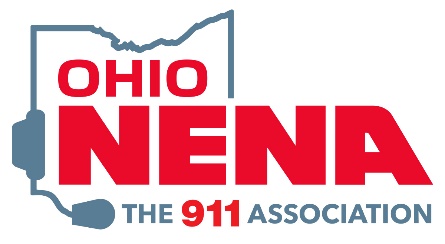 OHIO NENA QUARTERLY MEETING MINUTESAugust 25, 2021WelcomeOhio APCO President Johnna Sells and NENA Chapter President Nancy Kolcan welcomed everyone to the meeting.  The executive committee met in person while meeting attendees met via Zoom due to social distancing limitations. Ohio Sentate Bill 4 update and reviewHannah Detwiller and Eric Sells from Franklin County Recorder’s office discussed Senate Bill 4 and it’s impact on public safety telecommunicators.  Some highlights from the review are:ORC allows for certain public sector workers to have their address redacted from certain public records for security purposes. Starting 9/7/21 public safety telecommunicators can have their addresses redacted from online records.  Only online records. To have your address redacted you have to go to the AG’s website.  Under Legal -Sunshine Laws there is a PDF form that is available. https://www.ohioattorneygeneral.gov/Legal/Sunshine-Laws/Redaction-Request-FormsFraud alert system – can file a separate alert if someone files a deed or document in your name. In regards to processing time for forms it was encouraged to reach out to your county recorder’s office for that information. Chapter Treasurer ReportCurrent Balance in the NENA Account:  Checking $ 7,522.21 Savings $ 1,000.43Secretary ReportMeeting minutes will be posted on the Ohio NENA website.Joint Conference Committee Report – Brian MacMurdoRose was not able to dial in so Brian gave a brief report.  The joint conference will be from April 10 – 13th at the Kalahari in Sandusky.  Rooms are $119/night.  Brian also commended both chapters for doing a great job representing Ohio by organizing and volunteering at the NENA National Conference.  Gold Star Committee Report – Brian MacMurdoBrian reminded everyone of the Gold Star Luncheon dates.  9/23/21 will be the 9-1-1 Symposium – Brian thanks the 9-1-1 program office for partnering with Gold Star and providing the Symposium. 9/24/21 will be the luncheon – Tracy Eldridge will be the keynote speaker.    On the evening of the 23rd after the symposium we will have a Gold Star Social with our industry partners. 2019 nominees and winners will be recognized during this years luncheon.  2021/2022 nominees will be recognized in April of 2022.  Ohio 9‐1‐1 Program Office Update – Rob JacksonMr. Jackson advised they are moving forward to getting the remainder of the WGAF forms in.  He advised several counties were still outstanding.  Federal 911 grant:  Ongoing to make sure that everyone meets the deadline by the end of the year.  Legislative Service Commission ORC128 is being reviewed internally.  Expect it to be reintroduced when the legislature returns from break.  The next ESINET Steering Committee will be 8/31/21 at 11am in person at the Riffe Center 19th floor, there will be a call-in option.  Ohio MARCS – Richard Schmahl Mr. Schmahl advised there was another case of an unauthorized radio on MARCS.  It started in Brunswick Hills in Medina County.  The case was adjudicated, and the defendants were found not guilty.  The witness for the defense convinced the jury that the airwaves are free to use.  The fact that this usage interfered with public safety operations didn’t make an impact on the jury.  If anyone has issues with strange transmissions or needs to restart the radio to get it to work, the radio could be compromised.  Mr. Schmahl advised that MARCS should be contacted if you have concerns.  Ohio TERT Update – Mory Fuhrman Mr. Fuhrman advised the group met at the NENA conference last month. They laid out drafts for training requirements for a telecommunicator to have when they deploy intrastate/interstate. Minimum training as an agency trained telecommunicator in addition to IS-144 and basic CJIS clearances. They believe intrastate activations a team of 4 personnel would be ideal. Interstate would be more like 14 depending on size of event. With the groundwork laid, trying to be methodical with standards establishment and ensuring legal indemnification is addressed for involved agencies. Discussed what to include in requesting agency documentation, including lists and cheat sheets specific to local operations. Next meeting was supposed to be today but postponed due to the pandemic. MOU with OFCA is still under discussion and has not been ratified yet. Priority will be set on establishing minimum training standards before TERT is utilized in the fire response plan. Work is continuing to establish an online presence with the aid of Mr. DiCicco and Mr. Post.AdjournmentMotion made by Bob Bill, seconded by Erica Walsh.  Meeting adjourned at 11:16 am.